Předmět objednávky: práce v PP Vojovická draha (okr. PJ) v k. ú. Vojovice dle následujícího popisu:Sekání travních porostů (plochy A, B a severní okraje plochy C křovinořezem nebo lehkou mechanizací, jižní část plochy C i traktorem) jednou ročně. Plochy A, B a severní okraj plochy C jsou zamokřené. Průměrná výška strniště bude do 5 cm výšky. Součástí prací je odstranění posekané travní hmoty do 14 dnů po posekání ze zvláště chráněného území a jeho ochranného pásma v souladu s platnými právními předpisy. Rozsah a termín prací:plocha A – 0,47 ha, sekání 1 x ročně (VII–pol. VIII)plocha B – 0,46 ha, sekání 1 x ročně (VII–pol. VIII)plocha C – 1,25 ha, sekání 1 x ročně (VII)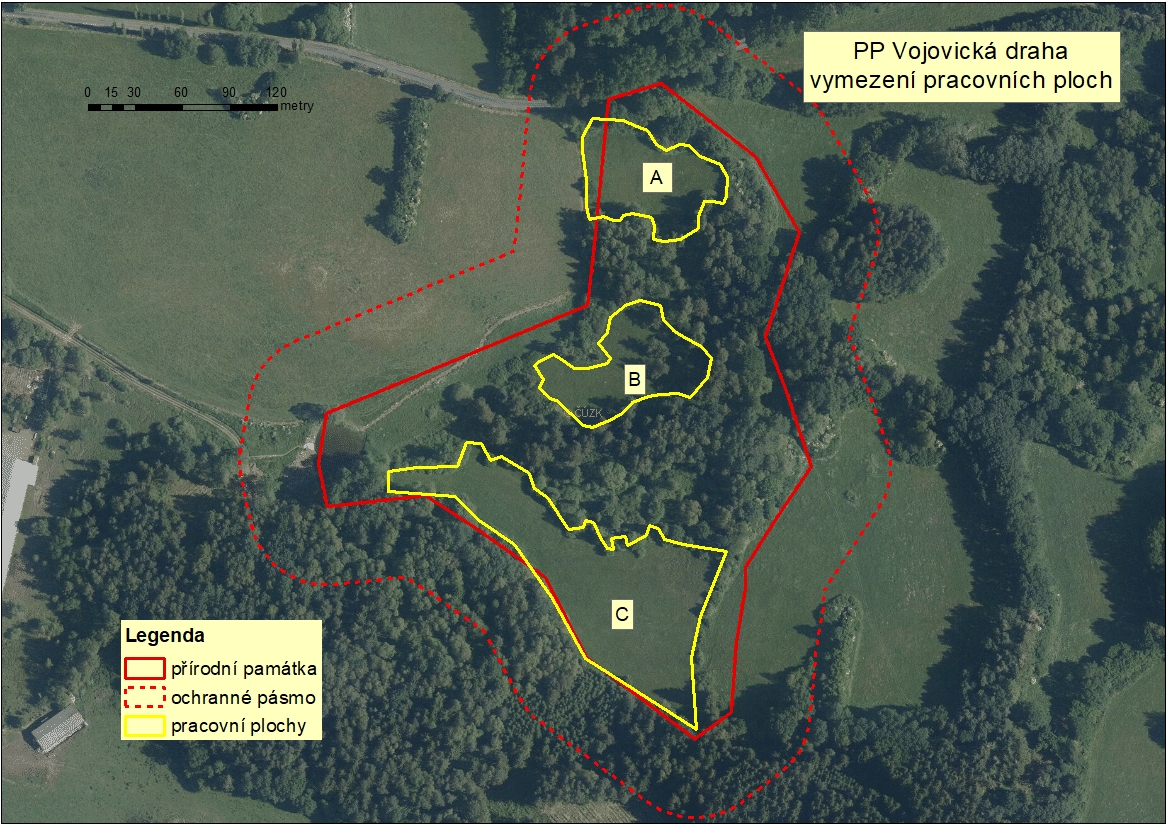 